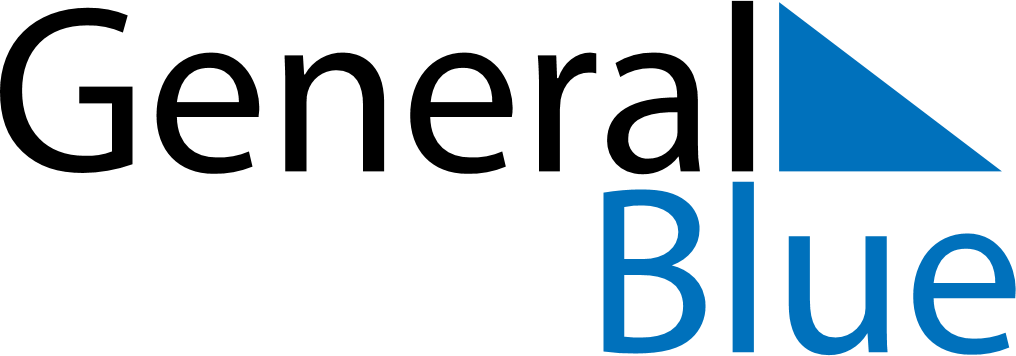 April 2027April 2027April 2027April 2027SerbiaSerbiaSerbiaMondayTuesdayWednesdayThursdayFridaySaturdaySaturdaySunday123345678910101112131415161717181920212223242425Holocaust Remembrance Day2627282930Orthodox Good Friday